XLIII MUZIČKI FESTIVAL mladih Crne Gore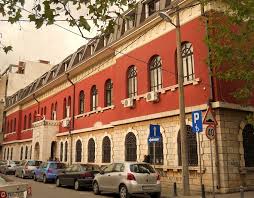 Podgorica, 25-28. April 2016.godineK  O N A Č N I    R E Z U L T A T IPredsjednik žirija, Vatroslav Simić25. april 2016. godine                                                       __________________________________________Disciplina: VIOLINA                 Kategorija: I katDisciplina: VIOLINA                 Kategorija: I katDisciplina: VIOLINA                 Kategorija: I katDisciplina: VIOLINA                 Kategorija: I katR.brPrezime I imeUkupnobodovaNagrada/ Škola14Popović Vlasta100SPECIJALNA NAGRADAUmjetnička škola osnovnog i srednjeg muzičkog obrazovanja za talente „Andre Navarra“, Podgorica217Radulović Vjera99ZLATNA LIRAŠOSMO „Vida Matjan”, Kotor32Nejkov Đorđe97,4ZLATNA LIRAUmjetnička škola osnovnog i srednjeg muzičkog obrazovanja za talente „Andre Navarra“, Podgorica43Okulić Alessia95ZLATNA LIRAUmjetnička škola za muziku i balet „Vasa Pavić“, Podgorica58Lukić Luka94,6SREBRNA LIRAUmjetnička škola za muziku i balet „Vasa Pavić“, Podgorica611Kovačević Sara93,75SREBRNA LIRAŠOMO „Petar II Petrović Njegoš“, Bar71Sekulović Jonas93,4SREBRNA LIRAUmjetnička škola za muziku i balet „Vasa Pavić“, Podgorica87Nicaj Mateo92,8SREBRNA LIRAUmjetnička škola za muziku i balet „Vasa Pavić“, Podgorica921Burić Ivan92,75SREBRNA LIRAMuzička škola „Dara čokorilo“, Nikšić1022Radulović Milica92SREBRNA LIRAMuzička škola „Dara čokorilo“, Nikšić1120Nedić Marija91SREBRNA LIRAŠOMO Berane1213Milinović Anastasija90,75SREBRNA LIRAŠOSMO „Vida Matjan”, Kotor1312Novović Milica90,6BRONZANA LIRAŠOMO „Petar II Petrović Njegoš“, Bar1418Zogović Nastasija90BRONZANA LIRAŠOMO Berane155Janković Pavle86,4BRONZANA LIRAUmjetnička škola za muziku i balet „Vasa Pavić“, Podgorica1616Radanović Katarina85,6BRONZANA LIRAŠOMO Herceg Novi179Vučković Iva85,2BRONZANA LIRAŠOMO „Savo Popović“, Cetinje186Popović Katarina85,2BRONZANA LIRAUmjetnička škola osnovnog i srednjeg muzičkog obrazovanja za talente „Andre Navarra“, Podgorica19Muslijeviq Agrina0ŠOMO Ulcinj15Pržica Kristina0ŠOSMO „Vida Matjan”, Kotor10Luc Nikolaj0ŠOMO Budva14Adamović Luka0Muzička škola Tivat